REQUERIMENTO Nº 343/2015Requer informações acerca da instalação de academias ao ar livre nos bairros Jardim Belo Horizonte e Santa Inês, em Santa Bárbara d’Oeste.CONSIDERANDO que as academias ao ar livre são equipamentos de ginástica instalados em espaços públicos e são ótimas opções para quem quer começar a fazer atividade física, principalmente na terceira idade;CONSIDERANDO que, por meio de emenda parlamentar, o deputado estadual André do Prado disponibilizou aparelhos para a instalação de duas academias ao ar livre na Zona Sul de Santa Bárbara d’Oeste;CONSIDERANDO que o Secretário Municipal de Controle Geral, informou a este vereador que os aparelhos chegaram ao município no início de dezembro e que estão guardados na Secretaria Municipal de Segurança Trânsito e Defesa Civil aguardando as ordens de instalação do Secretário Municipal de Obras há quatro meses.REQUEIRO que, nos termos do Art. 10, Inciso X, da Lei Orgânica do município de Santa Barbara d´Oeste, combinado com o Art. 63, Inciso IX, do mesmo diploma legal, seja oficiado Excelentíssimo Senhor Prefeito Municipal para que encaminhe a esta Casa de Leis as seguintes informações:1) O governo está ciente que a Zona Sul, carece de espaço adequado para a prática de esporte?2) Há previsão de instalação dessas academias ao livre? Se positiva, quando o serviço será realizado?3) Se negativa a resposta da pergunta de número 2. Porque a Prefeitura ainda não fez a instalação dos Aparelhos, já que os locais já foram definidos e os aparelhos estão à disposição do município?4) Demais informações pertinentes.Plenário “Dr. Tancredo Neves”, em 18 de março de 2015.Ducimar de Jesus Cardoso“Kadu Garçom”- vereador -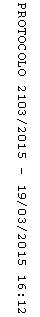 